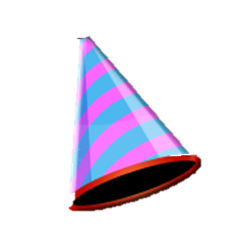 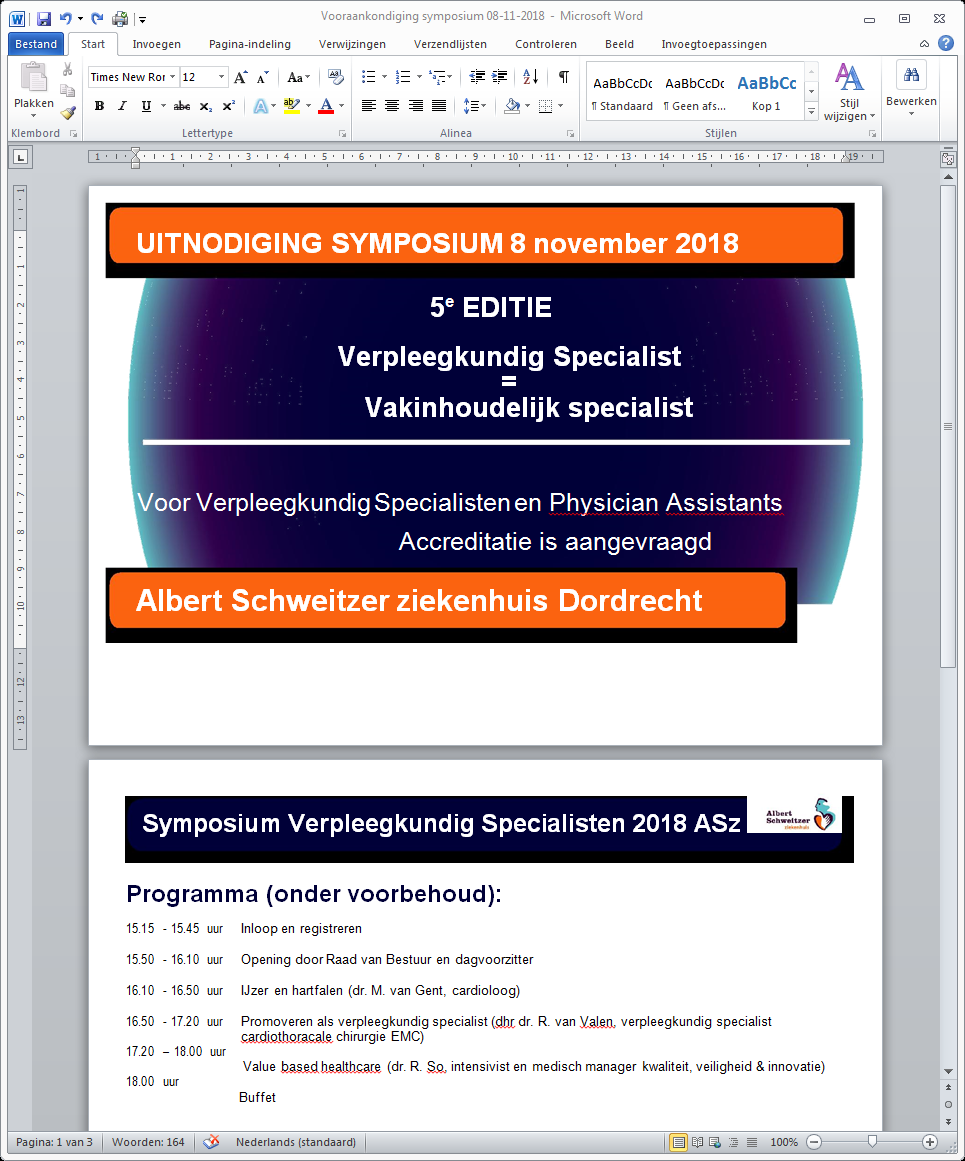 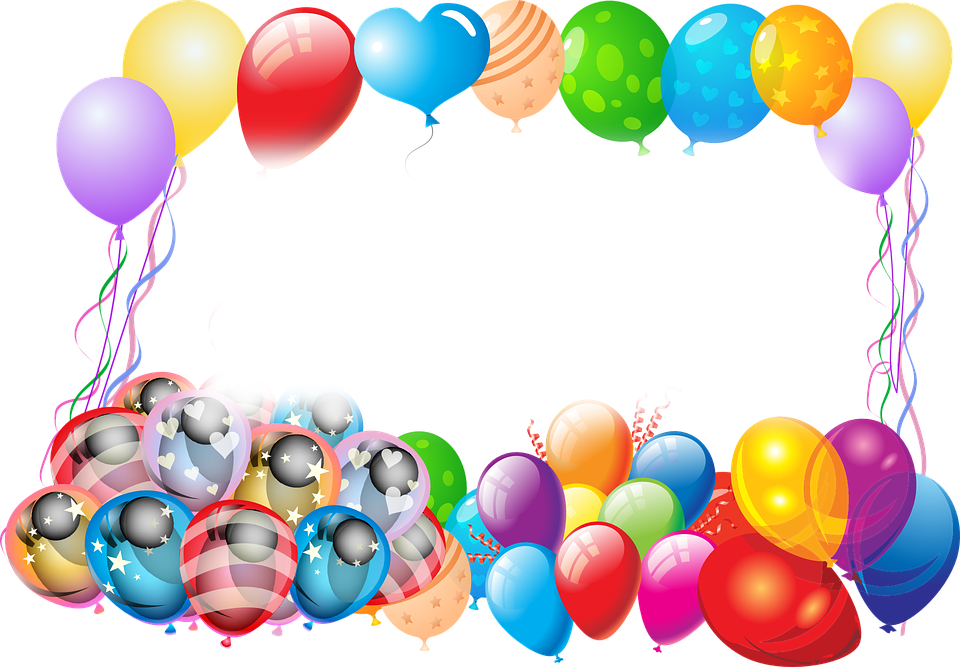 Programma (onder voorbehoud)Programma (onder voorbehoud)15.15 – 15.45Inloop en registratie15.50 – 16.10Opening Raad van Bestuur en dagvoorzitter16.10 – 16.50 IJzer en hartfalen  Dhr. M. van Gent, Cardioloog ASz   16.50 – 17.20Promoveren als verpleegkundig specialist Dhr. dr. R. van Valen, Verpleegkundig Specialist Cardiothoracale Chirurgie EMC16.50 – 17.20Value Based Health Care Dhr. R. So, Intensivist en Medisch Manager Kwaliteit, Veiligheid & innovatie ASz18.00 – 19.00Buffet19.00 – 19.40Positieve gezondheid  Mw. M. Huber, Initiatiefnemer Institute for Positive Health (iPH)19.00 – 19.40Chronische pijn  Dhr. I. Gültuna, Pijnspecialist ASz20.20 – 21.00 Somatisatie en chronische pijn Dhr. N. Pesman, Psychiater ASz21.00Afsluiting